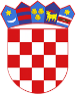 R  E  P  U  B  L  I  K  A    H  R  V  A  T  S  K  APOŽEŠKO-SLAVONSKA  ŽUPANIJAGRAD POŽEGA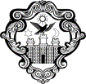 GradonačelnikKLASA: 334-01/21-01/10URBROJ: 2177/01-01/01-21-2Požega, 2. rujna 2021.GRADSKOM VIJEĆU GRADA POŽEGEPREDMET: Izvješće o realizaciji Programa javnih potreba u turizmu i ostalih udruga i društava građana u Gradu Požegi za prvo polugodište 2021. godine- dostavlja se Na osnovi članka 62. stavka 1. podstavka 34. Statuta Grada Požege (Službene novine Grada Požege, broj: 2/201.), članka 59. stavka 1. Poslovnika o radu Gradskog vijeća Grada Požege (Službene novine Grada Požege, broj: 9/13., 19/13., 5/14., 19/14., 4/18., 7/18.-pročišćeni tekst, 2/20., 2/21. i 4/21.-pročišćeni tekst),  dostavlja se Naslovu na razmatranje i usvajanje Izvješće o realizaciji Programa javnih potreba u turizmu i ostalih udruga i društava građana u Gradu Požegi za prvo polugodište 2021. godine. Pravna osnova za predmetno Izvješće je u  odredbi  članka 35. stavka 1. točke  6. Zakona o lokalnoj i područnoj (regionalnoj) samoupravi (Narodne novine, broj: 33/01.- vjerodostojno tumačenje, 106/03., 129/05., 109/07., 125/08., 36/09., 150/11., 144/12., 19/13.- pročišćeni tekst, 137/15. ispravak, 123/17., 98/19. i 144/20.), članka 109. Zakona  o proračunu (Narodne novine, broj: 87/08., 136/12. i 15/15.), te članka 39. stavka 1. podstavka 20. Statuta Grada Požege (Službene novine Grada Požege, broj: 2/21.).GRADONAČELNIKdr.sc. Željko Glavić, v.r.PRIVITAK:Zaključak Gradonačelnika Grada Požege Prijedlog Zaključka Gradskog vijeća Grada Požege  Izvješće o realizaciji Programa javnih potreba u turizmu i ostalih udruga i društava građana u Gradu Požegi za prvo polugodište 2021. godineR  E  P  U  B  L  I  K  A    H  R  V  A  T  S  K  APOŽEŠKO-SLAVONSKA  ŽUPANIJAGRAD POŽEGAGradonačelnikKLASA: 334-01/21-01/10URBROJ: 2177/01-01/01-21-3Požega, 2. rujna 2021.Na temelju članka 44. stavka 1. i članka 48. stavka 1. točke 7. Zakona o lokalnoj i područnoj (regionalnoj) samoupravi (Narodne novine, broj: 33/01.- vjerodostojno tumačenje, 106/03., 129/05., 109/07., 125/08., 36/09., 150/11., 144/12. i 19/13.- pročišćeni tekst, 137/15. ispravak, 123/17., 98/19. i 144/20.), članka 109. podstavka 2.  Zakona o proračunu (Narodne novine, broj: 87/08., 136/12. i 15/15.), te članka 62. stavka 1. podstavka 34. i  članka 120. Statuta Grada Požege (Službene novine Grada Požege, broj: 2/21.), Gradonačelnik Grada Požege, dana 2. rujna 2021. godine, donosiZ A K L J U Č A KGradonačelnik Grada Požege podnosi Gradskom vijeću Grada Požege na razmatranje i usvajanje Izvješće o realizaciji Programa javnih potreba u turizmu i ostalih udruga i društava građana u Gradu Požegi za prvo polugodište 2021. godine. GRADONAČELNIKdr.sc. Željko Glavić, v.r.DOSTAVITI:Gradskom vijeću Grada PožegePismohrani.PRIJEDLOGR  E  P  U  B  L  I  K  A    H  R  V  A  T  S  K  APOŽEŠKO-SLAVONSKA  ŽUPANIJAGRAD  POŽEGAGradsko vijećeKLASA: 334-01/21-01/10URBROJ: 2177/01-02/01-21-4 Požega, __. _____ 2021.Na temelju članka 35. stavka 1. točke 6. Zakona o lokalnoj i područnoj (regionalnoj) samoupravi (Narodne novine, broj: 33/01. - vjerodostojno tumačenje, 106/03., 129/05., 109/07., 125/08., 36/09., 150/11., 144/12. i 19/13.- pročišćeni tekst, 137/15. ispravak, 123/17., 98/19. i 144/20.), te članka 39. stavka 1. podstavka 20. i članka 119. stavka 1. Statuta Grada Požege (Službene novine Grada Požege, broj: 2/21.), Gradsko vijeće Grada Požege, na __. sjednici, održanoj dana __. ______ 2021. godine, donosi  Z A K L J U Č A Ko prihvaćanju Izvješća  o realizaciji Programa javnih potreba u turizmu i ostalih udruga i društava građana u Gradu Požegi za prvo polugodište 2021. godineI.Gradsko vijeće Grada Požege prihvaća Izvješće o realizaciji Programa javnih potreba u turizmu i ostalih udruga i društava građana u Gradu Požegi za prvo polugodište 2021. godine.II.Ovaj će se Zaključak objaviti u Službenim novinama Grada Požege.PREDSJEDNIKMatej Begić, dipl.ing.šum.DOSTAVITI:Gradonačelniku, ovdje Upravnom odjelu za financije, ovdje  Upravnom odjelu za samoupravu, ovdjeUpravnom odjelu za društvene djelatnosti, ovdje Službi za unutarnju reviziju, ovdjePismohraniR  E  P  U  B  L  I  K  A    H  R  V  A  T  S  K  APOŽEŠKO-SLAVONSKA  ŽUPANIJAGRAD POŽEGAGradonačelnikKLASA: 334-01/21-01/10URBROJ: 2177/01-01/01-21-1Požega, 2. rujna 2021.Na temelju članka 44. stavka 1. i članka 48. stavka 1. točke 7. Zakona o lokalnoj i područnoj (regionalnoj) samoupravi (Narodne novine, broj: 33/01.- vjerodostojno tumačenje, 106/03., 129/05., 109/07., 125/08., 36/09., 150/11., 144/12., 19/13.- pročišćeni tekst, 137/15. ispravak, 123/17., 98/19. i 144/20.) i članka 62. stavka 1. podstavka 34. Statuta Grada Požege (Službene novine Grada Požege, broj: 2/21.), Gradonačelnik Grada Požege, dana 2. rujna 2021. godine, donosi  I Z V J E Š Ć EO REALIZACIJI PROGRAMA JAVNIH POTREBA U TURIZMU I OSTALIH UDRUGA I RUŠTAVA GRAĐANA U GRADU POŽEGI  ZA PRVO POLUGODIŠTE 2021. GODINEGradsko vijeće Grada Požege usvojilo je Program javnih potreba u turizmu i ostalih udruga i društava građana u Gradu Požegi za 2021. godinu, na svojoj 25. sjednici, održanoj dana 8. prosinca 2020. godine (Službene novine Grada Požege, broj: 13/20.) (u nastavku teksta: Program)Kroz Program javnih potreba u turizmu i ostalih udruga i društava građana sufinancirani su programi u 2021. godini, kako slijedi:I. TURISTIČKA ZAJEDNICA GRADA POŽEGE - planirano je za 2021. godinu 622.000,00 kn, a realizirano je u prvom polugodištu 230.920,00 kn.Realizacija programa, tabelarni dio:II. PORAČUNSKI KORISNIK - VIJEĆE SRPSKE NACIONALNE MANJINE GRADA POŽEGE - planirano je za 2021. godinu 85.000,00 kn, a realizirano je u prvom polugodištu 25.891,15kn.III.  POLITIČKE STRANKE, OSTALE UDRUGE I DRUŠTVA GRAĐANAU 2021. godini Programom su planirana sredstva za rad političkih stranki zastupljenih u Gradskom vijeću, ostalih udruga i društava građana u iznosu od 671.000,00 kn, a realizirana su u iznosu od 260.348,43 kn. U ovom izvještajnom razdoblju podržano je financiranje pedesetak udruga kojima se potpore dodjeljuju na temelju dostavljenih planova rada i planiranih aktivnosti, te pojedinačnih zahtjeva. Navedenim programima (I.+II+III.) u 2021. godini planirano je financiranje javnih potreba u turizmu i ostalih udruga i društava građana u iznosu od 1.378.000,00 kn, a realizirano je u prvom polugodištu u iznosu od 517.159,58 kn.GRADONAČELNIKdr.sc. Željko Glavić, v.r.4. SJEDNICA GRADSKOG VIJEĆA GRADA POŽEGETOČKA 5.e) DNEVNOG REDAI Z V J E Š Ć EO REALIZACIJI PROGRAMA JAVNIH POTREBA U TURIZMU I OSTALIH UDRUGA I DRUŠTAVA GRAĐANA U GRADU POŽEGI ZA PRVO POLUGODIŠTE 2021. GODINEPREDLAGATELJ:	Gradonačelnik Grada PožegeIZVJESTITELJ:		Gradonačelnik Grada Požege Rujan 2021.PLAN ZA 2021. GODINU/NAMJENA SREDSTAVA u knREALIZIRANO U I. POLUGODIŠTU 2021. GODINE/knRedovna djelatnost (plaće)					322.000,00160.920,00Priredbe i manifestacije:ZELENO I PLAVO						25.000,00DAN GRADA I GRGUREVO					35.000,00BIKE I HIKE							  5.000,00PREDSTAVA „Legenda o fra Luki“				10.000,00POŽEŠKI KOTLIĆ						15.000,00POŽEGA ZDRAVI GRAD					  5.000,00KULENIJADA							10.000,00IVANJSKI KRIJES						50.000,00POŽEŠKO KULTURNO LJETO				20.000,00FIŠIJADA							10.000,00OKUSI JESENI 						  5.000,00ADVENT U POŽEGI						50.000,00DOČEK NOVE GODINE					30.000,00PROMOTIVNE AKTIVNOSTI					30.000,00UKUPNO:							300.000,000,0035.000,0025.000,0010.000,000,000,000,000,000,000,000,000,000,000,0070.000,00UKUPNO:							622.000,00230.920,00NAZIV KORISNIKANAMJENA SREDSTAVA/knREALIZIRANO U I. POLUGODIŠTU 2021. GODINE/knVIJEĆE SRPSKE NACIONALNE MANJINE GRADA POŽEGEIzvor Grad Požega 			  85.000,00Za slijedeće rashode:Osnovna aktivnost Vijeća manjina	  74.700,00Nabava opreme				    1.500,00Programska djelatnost			    8.800,0025.891,1525.891,150,000,00NAZIV KORISNIKAPLAN ZA 2021. GODINU/NAMJENA SREDSTAVA u knREALIZIRANO U I. POLUGODIŠTU 2021. GODINE/knPOLITIČKE STRANKEtekuće donacije političkim strankama180.000,0017.645,46DRUŠTVO NAŠA DJECAza rad8.000,001.017,53DJEČJE GRADSKO VIJEĆEza rad3.000,000,00SAVJET MLADIH GRADA POŽEGEza rad20.000,001.902,06VJERSKE ZAJEDNICEKapitalne donacije124.000,00124.000,00OSTALE UDRUGE I DRUŠTVA GRAĐANATekuće donacije			83.000,00Donacije HGSS				30.000,00UKUPNO:			           313.000,0085.783,3830.000,00115.783,38ZAVOD ZA ZAPOŠLJAVANJE ISPOSTAVA POŽEGAza prijevoz				  3.000,000,00FINANCIRANJE PREDSTAVNIKA ALBANSKE NACIONALNE MANJINE20.000,000,00UKUPNO671.000,00260.348,43